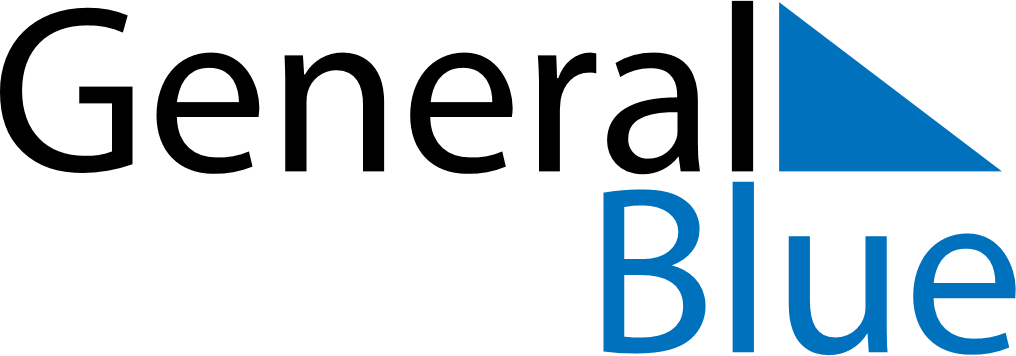 January 2024January 2024January 2024January 2024January 2024January 2024Mellbystrand, Halland, SwedenMellbystrand, Halland, SwedenMellbystrand, Halland, SwedenMellbystrand, Halland, SwedenMellbystrand, Halland, SwedenMellbystrand, Halland, SwedenSunday Monday Tuesday Wednesday Thursday Friday Saturday 1 2 3 4 5 6 Sunrise: 8:42 AM Sunset: 3:39 PM Daylight: 6 hours and 56 minutes. Sunrise: 8:42 AM Sunset: 3:40 PM Daylight: 6 hours and 58 minutes. Sunrise: 8:42 AM Sunset: 3:42 PM Daylight: 6 hours and 59 minutes. Sunrise: 8:41 AM Sunset: 3:43 PM Daylight: 7 hours and 1 minute. Sunrise: 8:41 AM Sunset: 3:44 PM Daylight: 7 hours and 3 minutes. Sunrise: 8:40 AM Sunset: 3:46 PM Daylight: 7 hours and 5 minutes. 7 8 9 10 11 12 13 Sunrise: 8:40 AM Sunset: 3:47 PM Daylight: 7 hours and 7 minutes. Sunrise: 8:39 AM Sunset: 3:49 PM Daylight: 7 hours and 9 minutes. Sunrise: 8:38 AM Sunset: 3:50 PM Daylight: 7 hours and 11 minutes. Sunrise: 8:38 AM Sunset: 3:52 PM Daylight: 7 hours and 14 minutes. Sunrise: 8:37 AM Sunset: 3:54 PM Daylight: 7 hours and 16 minutes. Sunrise: 8:36 AM Sunset: 3:55 PM Daylight: 7 hours and 19 minutes. Sunrise: 8:35 AM Sunset: 3:57 PM Daylight: 7 hours and 22 minutes. 14 15 16 17 18 19 20 Sunrise: 8:34 AM Sunset: 3:59 PM Daylight: 7 hours and 25 minutes. Sunrise: 8:33 AM Sunset: 4:01 PM Daylight: 7 hours and 28 minutes. Sunrise: 8:32 AM Sunset: 4:03 PM Daylight: 7 hours and 31 minutes. Sunrise: 8:30 AM Sunset: 4:05 PM Daylight: 7 hours and 34 minutes. Sunrise: 8:29 AM Sunset: 4:07 PM Daylight: 7 hours and 37 minutes. Sunrise: 8:28 AM Sunset: 4:09 PM Daylight: 7 hours and 40 minutes. Sunrise: 8:26 AM Sunset: 4:11 PM Daylight: 7 hours and 44 minutes. 21 22 23 24 25 26 27 Sunrise: 8:25 AM Sunset: 4:13 PM Daylight: 7 hours and 47 minutes. Sunrise: 8:24 AM Sunset: 4:15 PM Daylight: 7 hours and 51 minutes. Sunrise: 8:22 AM Sunset: 4:17 PM Daylight: 7 hours and 54 minutes. Sunrise: 8:20 AM Sunset: 4:19 PM Daylight: 7 hours and 58 minutes. Sunrise: 8:19 AM Sunset: 4:21 PM Daylight: 8 hours and 2 minutes. Sunrise: 8:17 AM Sunset: 4:23 PM Daylight: 8 hours and 5 minutes. Sunrise: 8:15 AM Sunset: 4:25 PM Daylight: 8 hours and 9 minutes. 28 29 30 31 Sunrise: 8:14 AM Sunset: 4:27 PM Daylight: 8 hours and 13 minutes. Sunrise: 8:12 AM Sunset: 4:29 PM Daylight: 8 hours and 17 minutes. Sunrise: 8:10 AM Sunset: 4:32 PM Daylight: 8 hours and 21 minutes. Sunrise: 8:08 AM Sunset: 4:34 PM Daylight: 8 hours and 25 minutes. 